Please fill out these forms completely. If a question does not apply to      your child, write N/A (not applicable). The forms must be in the educator’s possession on or before the first day your child begins care. Please notify your educator if any of the information changes.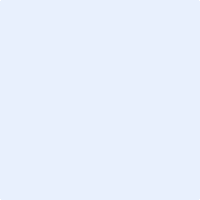 General InformationChild’s InformationParent/Guardian InformationEmergency Contact/Authorized pick-up personIn the event of an emergency when I may not be reached, the Educator may contact the followingindividuals (in the order given) whom I authorize to take my child from the child care premises.TRANSPORTATION PLAN / AUTHORIZED PICK- UPWritten Acknowledgement of Receipt of Parent HandbookI acknowledge that I have received a copy of the provider’s parent handbook as well as informationregarding lead poisoning prevention (may be included in the parent handbook).Parental Visit NoticeI understand that I may visit this family child care home unannounced at any time during the hours thatmy child is in care.Child's Physician or Health Care ProfessionalDEVELOPMENTAL HISTORY AND BACKGROUND INFORMATIONRegulations for licensed child care programs require this information to be on file to address the needs of children while in care.*Note: Please provide information for Infants and Toddlers (marked *) as appropriate to the age of your child.DEVELOPMENTAL HISTORYHEALTHEATING HABITSTOILET HABITSDate of Admission      Age at Admission:      Date of Discharge      Date of Discharge      Reason for Discharge:      Reason for Discharge:      Child's full name: Date of Birth: Address: City, State and Zip:Telephone Number: Nickname:Primary Language of Child Primary Language of ParentsAllergies/Special DietsAllergies/Special DietsSCHOOL AGE ONLYSCHOOL AGE ONLYCurrent School: GradeI certify that documentation of physical examination and immunizations in accordance with public school health requirements, and lead poisoning screening in accordance with public health requirements are on file at my child’s school.I certify that documentation of physical examination and immunizations in accordance with public school health requirements, and lead poisoning screening in accordance with public health requirements are on file at my child’s school.Parent/Guardian SignatureDateName of Parent(s)/Guardian(s) Name of Parent(s)/Guardian(s) Home address (if different)City, State and ZipTelephone Number: Alt Phone Number:Email Address:Email Address:NameRelationshipPhone NumberNameRelationshipPhone NumberNameRelationshipPhone NumberNameRelationshipPhone NumberMy child will arrive to the program by:My child will depart the program by: Parent Drop-Off Parent Pick Up Supervised Walk Supervised Walk Unsupervised Walk Unsupervised Walk Public/Private Van Public/Private Van Bus Program Bus/Van Private Transportation Provided by Parent Private Transportation Provided by ParentParent/Guardian SignatureDateParent/Guardian SignatureDatePhysician NamePhysician Phone NumberPreferred HospitalPreferred HospitalInformation on allergies, special diets, chronic health conditions, special limitations, concerns includingmedications child is taking at home/school and possible side effects:       Information on allergies, special diets, chronic health conditions, special limitations, concerns includingmedications child is taking at home/school and possible side effects:       CHILD’S NAMEDATE OF BIRTHAge child began:Age child began:Sitting      Crawling        Walking        Talking      Does your child pull up? Yes   NoDoes your child Crawl? Yes   NoDoes your child walk with support? Yes   NoDoes your child have any speech difficulties? Yes   NoIf yes, Explain:      If yes, Explain:      Serious illnesses and/or hospitalizations:      Special physical conditions, disabilities:      Allergies i.e. asthma, hay fever, insect bites, medicine, food reactions:      Regular medications:      If infant is on a special formula, describe its preparation in detail:      Food allergies:      Are disposable or cloth diapers used?       Is there a frequent occurrence of diaper rash?      Is your child potty trained?   Yes   NoParent/Guardian SignatureDate